        SADDLEWORTH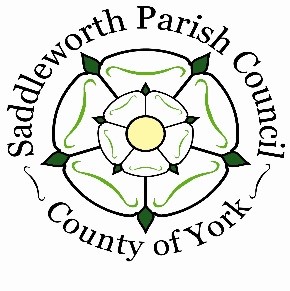 		                     Parish CouncilMarch 2023To all members of the Communications CommitteeYou are hereby summoned to a meeting of the Communications Committee on Wednesday 29th March at 19.00 hrs, where the under mentioned business will be discussed. AGENDAApologies for absenceDeclarations of InterestMinutes from Wednesday 4th January 20231Identification Badges for Parish CouncillorsNew website updateEmail from Tameside CorrespondentDate of next meeting: TBAWorking for SaddleworthKaren Allott, Clerk to the CouncilCouncil Offices, Civic Hall, Lee Street, Uppermill, Saddleworth OL3 6AETel: 01457 876665              e-mail: enquiries@saddleworthparishcouncil.org.uk         www.saddleworthparishcouncil.org.uk